Программа спецкурса«Контроль качества аудиторской деятельности: практические задачи и решения»(40 академических часов)Цель спецкурса – повышение квалификации аудиторов в области практической подготовки к прохождению процедур внешнего контроля качества работы организаций и аудиторов в соответствии с Федеральным законом «Об аудиторской деятельности», международными стандартами аудита, Кодексом этики, Правилами независимости, требованиями СРО ААС.Обязательные вопросы.Тема 1. Основы контроля качества работы аудиторов, индивидуальных аудиторов и аудиторских организаций.Нормативно-правовое регулирование внешнего контроля качества в Российской Федерации: Федеральный закон "Об аудиторской деятельности", Положение о принципах осуществления внешнего контроля качества работы аудиторских организаций, индивидуальных аудиторов и требованиях к организации указанного контроля, локальные акты субъектов внешнего контроля качества. Предмет внешнего контроля качества работы, принципы осуществления внешнего контроля, виды и формы внешних проверок.Внешний контроль качества работы аудиторских организаций, осуществляемый уполномоченным федеральным органом по контролю и надзору: объекты контроля, периодичность плановых проверок, основания проведения внеплановых проверок, продолжительность проверок, меры воздействия.Внешний контроль качества работы, осуществляемый саморегулируемой организацией аудиторов: объекты контроля, периодичность внешних проверок, подходы к планированию проверок, основания проведения внеплановых проверок, ответственность членов СРО за нарушения, выявляемые в ходе внешнего контроля качества.Уклонение от внешнего контроля качества: понятие, признаки, ответственность.Взаимодействие уполномоченного федерального органа по контролю и надзору с саморегулируемыми организациями аудиторов. Профилактика нарушений, выявляемых в ходе внешнего контроля. Совет по организации внешнего контроля качества работы аудиторских организаций. Институт досудебного урегулирования споров – Контрольная комиссия по рассмотрению результатов внешнего контроля качества работы аудиторских организаций. Классификатор нарушений и недостатков, выявляемых в ходе внешнего контроля качества работы аудиторских организаций, аудиторов.Тема 2. Внутренний контроль качества работы аудиторских организаций и аудиторов.Система контроля качества на уровне аудиторской организации и на уровне задания по аудиту: МСКК 1 "Контроль качества в аудиторских организациях, проводящих аудит и обзорные проверки финансовой отчетности, а также выполняющих прочие задания, обеспечивающие уверенность, и задания по оказанию сопутствующих услуг" МСА 220 "Контроль качества при проведении аудита финансовой отчетности". Элементы системы контроля качества на уровне организации: ответственность руководства за качество в самой аудиторской организации; соответствующие этические требования; принятие и продолжение отношений с клиентами, принятие и выполнение конкретных заданий; кадровые ресурсы; выполнение задания; мониторинг. Документация системы контроля качества.Контроль качества на уровне задания по аудиту. Система контроля качества и роль аудиторских групп. Ответственность руководителя задания за качество аудита. Соответствующие этические требования, независимость. Принятие и продолжение отношений с клиентами, принятие и выполнение определенных заданий. Назначение аудиторских групп. Выполнение задания: руководство, контроль и проведение; обзорные проверки; консультации; проверка качества выполнения задания; расхождения во мнениях. Мониторинг.Особенности организации внутреннего контроля качества индивидуальных аудиторов.Тема 3. Система внешнего контроля качества работы членов СРО ААСЛокальные акты СРО ААС, регулирующие осуществление внешнего контроля качества.Требования к уполномоченному эксперту по контролю качества. Обязанности и права уполномоченного эксперта по контролю качества. Ответственность уполномоченного эксперта по контролю качества. Полномочия уполномоченного эксперта по контролю качества при проведении проверок внешнего контроля качества. Контроль за деятельностью уполномоченного эксперта по контролю качества.Методика внешних проверок СРО ААС. Предмет, виды, формы и этапы проведения внешних проверок качества работы членов СРО ААС. Планирование внешних проверок СРО ААС: циклический и риск-ориентированный подход. Подготовка внешних проверок качества: определение объема и общих подходов к проведению проверок. Права, обязанности объекта внешнего контроля качества. Построение выборки при плановой проверке: порядок отбора заданий. Процедуры наблюдения за работой уполномоченных экспертов в ходе внешних проверок: цели и функционал Кураторов. Документирование результатов внешних проверок и сбор доказательств. Результаты проведения внешней проверки качества: критерии оценки качества работы членов СРО ААС. Особенности проведения внеплановых внешних проверок качества.Правила осуществления контроля соблюдения членами СРО ААС - аудиторскими организациями и индивидуальными аудиторами законодательства Российской Федерации о противодействии легализации (отмыванию) доходов, полученных преступным путем, финансированию терроризма и финансированию распространения оружия массового уничтожения.Контроль за принятием мер по исправлению нарушений и недостатков, выявленных в ходе внешних проверок качества. Уклонение от внешнего контроля качества: признаки и документирование. Порядок обжалования результатов внешнего контроля качества. Отчетность о состоянии и результатах внешнего контроля качества.Порядок расчетов за проведение внешних проверок качества работы членов СРО ААС.Тема 4. Классификация типовых нарушений, выявляемых в ходе внешнего контроля качества работыКлассификатор нарушений и недостатков, выявляемых в ходе внешнего контроля качества работы аудиторских организаций, аудиторов. Систематизация нарушений по степени существенности. Подходы к определению неустранимости нарушений.Нарушения требований Федерального закона «Об аудиторской деятельности». Нарушения профессиональных стандартов при осуществлении аудиторской деятельности. Нарушения Кодекса профессиональной этики аудиторов и Правил независимости аудиторов и аудиторских организаций. Нарушения в области противодействия легализации (отмыванию) доходов, полученных преступным путем, и финансированию терроризма (Федеральный закон от 7 августа 2001 г.  № 115-ФЗ "О противодействии легализации (отмыванию) доходов, полученных преступным путем, и финансированию терроризма"(Федеральный закон № 115-ФЗ) и нормативные правовые акты, принятые в целях реализации Федерального закона № 115-ФЗ).Дополнение к Классификатору нарушений и недостатков, выявляемых в ходе внешнего контроля качества работы аудиторских организаций, аудиторов (введен Решением Правления СРО ААС от 01 февраля 2017 года, протокол № 292 с последующими изменениями и дополнениями).Нарушения требований законодательства в области противодействия коррупции. Нарушения требований законодательства по борьбе с подкупом иностранных лиц при осуществлении международных коммерческих сделок. Нарушения требований по раскрытию аудиторской организацией информации на своем официальном Интернет-сайте. Выявление в деятельности аудиторской организации признаков недобросовестной конкуренции на рынке аудиторских услуг. Нарушения требований составления отчетности по аудиторской деятельности.Тема 5. Анализ типовых нарушений, выявляемых в ходе внешнего контроля качестваТиповые нарушения, выявляемые в ходе внешнего контроля качества работы: тенденции и динамика (обобщение результатов внешнего контроля качества СРО ААС, как минимум, за два предыдущих периода: выявление и анализ тенденций).Наиболее уязвимые элементы в системе внутреннего контроля аудиторских организаций и индивидуальных аудиторов. Детальное рассмотрение нарушенных актов, разъяснения их применения.Тема 6. Мероприятия по недопущения нарушений применимого законодательства при осуществлении профессиональной деятельности членов СРО ААСМоделирование практических ситуаций аудиторской практики, приводящих к типовым нарушениям применимого законодательства. Комплекс мер по недопущению рассматриваемых нарушений. Внесение изменений в локальные акты и систему документирования членов СРО ААС: рассмотрение примеров и шаблонов документов.Результаты обучения.Понимание и знание системы контроля качества аудиторской деятельности. Приобретение практических навыков прохождения внешних проверок качества аудита в рамках СРО ААС. Углубление и детализация знаний обязательных требований, нарушение которых выявляется в ходе внешнего контроля качества работы. Приобретение практических навыков применения предложенных локальных актов и шаблонов рабочих документов при осуществлении профессиональной деятельности.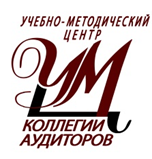 Утверждаю:Директор ЧУ ОДПО «УМЦ КА»А.Л. Руф